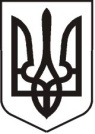 У К Р А Ї Н АЛ У Г А Н С Ь К А    О Б Л А С Т ЬП О П А С Н Я Н С Ь К А    М І С Ь К А    Р А Д АШ О С Т О Г О   С К Л И К А Н Н ЯРОЗПОРЯДЖЕННЯміського голови16.11.2018                                                м. Попасна                                                          №272                         Про   проект порядку денного та регламенту роботи засідання виконавчого комітетуПопаснянської міської ради у листопаді 2018 року          Керуючись п.20 ч.4 ст.42, ст. 53 Закону України «Про місцеве самоврядування в Україні», розглянувши надані заступниками міського голови та відділами виконкому міської ради пропозиції: Включити до проекту порядку денного засідання виконавчого комітету наступні питання:  Про План діяльності виконавчого комітету Попаснянської міської ради  з підготовки проектів регуляторних актів на 2019 рік.Інформація: Коваленко В.П. –  начальник юридичного відділу                                                    Про роботу громадської комісії з житлових питань при виконкомі міської ради.Інформація: Демченко К.С. – спеціаліста відділу  житлово-комунального                                   господарства, архітектури, містобудування та землеустроюПро внесення змін до міського бюджету на 2018 рік (зі змінами). Інформація: Омельченко Я.С. –   начальника фінансово- господарського                                                                          відділу – головного бухгалтера                                                                                      Про організацію громадських робіт у 2019 році на території Попаснянської міської ради.Інформація: Бондаревої М.О. – начальника  відділу житлово-комунального                         господарства, архітектури, містобудування та землеустроюПро встановлення двоставкового тарифу на теплову енергію, що виробляється з використанням природного газу ТОВ «ДЕМ І К» для категорії «бюджетні установи».Інформація: Бондаревої М.О. – начальника  відділу житлово-комунального                         господарства, архітектури, містобудування та землеустрою Про надання згоди орендарю Степановій О.В. на проведення невід’ємних поліпшень.Інформація: Кандаурової Т.В. – спеціаліста відділу житлово- комунального                       господарства, архітектури, містобудування та землеустрою                                           Про затвердження протоколу № 7 засідання громадської комісії з житлових питань привиконавчому комітеті міської ради від 13 листопада 2018 року. Інформація: Демченко К.С. – спеціаліста відділу  житлово-комунального                                   господарства, архітектури, містобудування та землеустроюПро включення до числа службових квартири № 96 в будинку № 1а по вул. Донецька у м. Попасна.  Інформація: Демченко К.С. – спеціаліста відділу  житлово-комунального                                   господарства, архітектури, містобудування та землеустрою  Регламент засідання виконкому:          Для інформації – до 10 хвилин          Для виступів     – до 5 хвилин          Перерву зробити через 1,5 години засідання на 10 хвилинЗасідання виконавчого комітету провести 22 листопада 2018 року о 14.00 у залі засідань адмінбудівлі міської ради. Міський голова                                                                                      Ю.І.Онищенко        Кулік  2 07 02